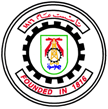 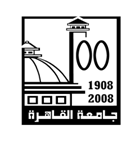 5.  Exams/ILOs MatrixILOs/Evaluation Source MatrixMidterm ExamFinal ExamAnnual Course ReportAnnual Course ReportAnnual Course ReportAnnual Course ReportAnnual Course ReportAnnual Course ReportAnnual Course ReportAnnual Course ReportAnnual Course ReportAnnual Course ReportAnnual Course ReportAnnual Course ReportAnnual Course ReportAnnual Course ReportAnnual Course ReportAnnual Course ReportAnnual Course ReportAnnual Course ReportAnnual Course ReportAnnual Course ReportAnnual Course ReportA - Basic InformationA - Basic InformationA - Basic InformationA - Basic InformationA - Basic InformationA - Basic InformationA - Basic InformationA - Basic InformationA - Basic InformationA - Basic InformationA - Basic InformationA - Basic InformationA - Basic InformationA - Basic InformationA - Basic InformationA - Basic InformationA - Basic InformationA - Basic InformationA - Basic InformationA - Basic InformationA - Basic Information1. Title:Momentum Transfer Momentum Transfer Momentum Transfer Momentum Transfer Momentum Transfer Momentum Transfer Momentum Transfer Momentum Transfer Code:Code:Code:Code:CHE203ACHE203ACHE203ACHE203ACHE203ACHE203ACHE203ACHE203A2. Units/Credit hours:2. Units/Credit hours:2. Units/Credit hours:2. Units/Credit hours:2. Units/Credit hours:2. Units/Credit hours:Lectures      Lectures      222TutorialTutorialTutorial2PracticalPracticalPractical0Total43. Names of lecturers /TAs contributing to the delivery of the course:3. Names of lecturers /TAs contributing to the delivery of the course:3. Names of lecturers /TAs contributing to the delivery of the course:3. Names of lecturers /TAs contributing to the delivery of the course:3. Names of lecturers /TAs contributing to the delivery of the course:3. Names of lecturers /TAs contributing to the delivery of the course:Prof. Salwa RaafatAss. Prof. Shakinaz El-SherbeniAss. Prof. Ahmed FayezEng. Fatma IbrahimEng. Mohamed IsmailProf. Salwa RaafatAss. Prof. Shakinaz El-SherbeniAss. Prof. Ahmed FayezEng. Fatma IbrahimEng. Mohamed IsmailProf. Salwa RaafatAss. Prof. Shakinaz El-SherbeniAss. Prof. Ahmed FayezEng. Fatma IbrahimEng. Mohamed IsmailProf. Salwa RaafatAss. Prof. Shakinaz El-SherbeniAss. Prof. Ahmed FayezEng. Fatma IbrahimEng. Mohamed IsmailProf. Salwa RaafatAss. Prof. Shakinaz El-SherbeniAss. Prof. Ahmed FayezEng. Fatma IbrahimEng. Mohamed IsmailProf. Salwa RaafatAss. Prof. Shakinaz El-SherbeniAss. Prof. Ahmed FayezEng. Fatma IbrahimEng. Mohamed IsmailProf. Salwa RaafatAss. Prof. Shakinaz El-SherbeniAss. Prof. Ahmed FayezEng. Fatma IbrahimEng. Mohamed IsmailProf. Salwa RaafatAss. Prof. Shakinaz El-SherbeniAss. Prof. Ahmed FayezEng. Fatma IbrahimEng. Mohamed IsmailProf. Salwa RaafatAss. Prof. Shakinaz El-SherbeniAss. Prof. Ahmed FayezEng. Fatma IbrahimEng. Mohamed IsmailProf. Salwa RaafatAss. Prof. Shakinaz El-SherbeniAss. Prof. Ahmed FayezEng. Fatma IbrahimEng. Mohamed IsmailProf. Salwa RaafatAss. Prof. Shakinaz El-SherbeniAss. Prof. Ahmed FayezEng. Fatma IbrahimEng. Mohamed IsmailProf. Salwa RaafatAss. Prof. Shakinaz El-SherbeniAss. Prof. Ahmed FayezEng. Fatma IbrahimEng. Mohamed IsmailProf. Salwa RaafatAss. Prof. Shakinaz El-SherbeniAss. Prof. Ahmed FayezEng. Fatma IbrahimEng. Mohamed IsmailProf. Salwa RaafatAss. Prof. Shakinaz El-SherbeniAss. Prof. Ahmed FayezEng. Fatma IbrahimEng. Mohamed IsmailProf. Salwa RaafatAss. Prof. Shakinaz El-SherbeniAss. Prof. Ahmed FayezEng. Fatma IbrahimEng. Mohamed Ismail4. Course coordinator:4. Course coordinator:4. Course coordinator:4. Course coordinator:4. Course coordinator:4. Course coordinator:Prof. Salwa RaafatProf. Salwa RaafatProf. Salwa RaafatProf. Salwa RaafatProf. Salwa RaafatProf. Salwa RaafatProf. Salwa RaafatProf. Salwa RaafatExternal evaluator:External evaluator:External evaluator:External evaluator:B- Professional InformationB- Professional InformationB- Professional InformationB- Professional InformationB- Professional InformationB- Professional InformationB- Professional InformationB- Professional InformationB- Professional InformationB- Professional InformationB- Professional InformationB- Professional InformationB- Professional InformationB- Professional InformationB- Professional InformationB- Professional InformationB- Professional InformationB- Professional InformationB- Professional InformationB- Professional InformationB- Professional Information1. Course Teaching:1. Course Teaching:1. Course Teaching:1. Course Teaching:1. Course Teaching:1. Course Teaching:1. Course Teaching:1. Course Teaching:1. Course Teaching:1. Course Teaching:1. Course Teaching:1. Course Teaching:1. Course Teaching:1. Course Teaching:1. Course Teaching:1. Course Teaching:1. Course Teaching:1. Course Teaching:1. Course Teaching:1. Course Teaching:1. Course Teaching:Topics actually taughtTopics actually taughtTopics actually taughtTopics actually taughtTopics actually taughtNo. of hoursNo. of hoursNo. of hoursNo. of hoursNo. of hoursLectureLectureTutorial/
PracticalTutorial/
PracticalTutorial/
PracticalTutorial/
PracticalTutorial/
PracticalLecturerLecturerLecturerLecturerBasic Definitions & Fluid Properties Basic Definitions & Fluid Properties Basic Definitions & Fluid Properties Basic Definitions & Fluid Properties Basic Definitions & Fluid Properties 888882222222Dr. Shakinaz El-SherbeniDr. Shakinaz El-SherbeniDr. Shakinaz El-SherbeniDr. Shakinaz El-SherbeniPressure Variation Pressure Variation Pressure Variation Pressure Variation Pressure Variation 888884444444Dr. Shakinaz El-SherbeniDr. Shakinaz El-SherbeniDr. Shakinaz El-SherbeniDr. Shakinaz El-SherbeniForces on Submerged bodiesForces on Submerged bodiesForces on Submerged bodiesForces on Submerged bodiesForces on Submerged bodies888884444444Dr. Shakinaz El-SherbeniDr. Shakinaz El-SherbeniDr. Shakinaz El-SherbeniDr. Shakinaz El-SherbeniFluids in Relative Motion Fluids in Relative Motion Fluids in Relative Motion Fluids in Relative Motion Fluids in Relative Motion 888884444444Dr. Shakinaz El-SherbeniDr. Shakinaz El-SherbeniDr. Shakinaz El-SherbeniDr. Shakinaz El-SherbeniIntroduction to fluid kinematicsIntroduction to fluid kinematicsIntroduction to fluid kinematicsIntroduction to fluid kinematicsIntroduction to fluid kinematics444442222222Dr. Ahmed FayezDr. Ahmed FayezDr. Ahmed FayezDr. Ahmed FayezGoverning equations to fluid kinematicsGoverning equations to fluid kinematicsGoverning equations to fluid kinematicsGoverning equations to fluid kinematicsGoverning equations to fluid kinematics202020202010101010101010Dr. Ahmed FayezDr. Ahmed FayezDr. Ahmed FayezDr. Ahmed FayezFlow Measurements Flow Measurements Flow Measurements Flow Measurements Flow Measurements 444442222222Dr. Ahmed FayezDr. Ahmed FayezDr. Ahmed FayezDr. Ahmed FayezTopics taught as a percentage of the content specified:Topics taught as a percentage of the content specified:Topics taught as a percentage of the content specified:Topics taught as a percentage of the content specified:Topics taught as a percentage of the content specified:√>90%              70-90%              <70%√>90%              70-90%              <70%√>90%              70-90%              <70%√>90%              70-90%              <70%√>90%              70-90%              <70%√>90%              70-90%              <70%√>90%              70-90%              <70%√>90%              70-90%              <70%√>90%              70-90%              <70%√>90%              70-90%              <70%√>90%              70-90%              <70%√>90%              70-90%              <70%√>90%              70-90%              <70%√>90%              70-90%              <70%√>90%              70-90%              <70%√>90%              70-90%              <70%Reasons in detail for not teaching any topic: ------------Reasons in detail for not teaching any topic: ------------Reasons in detail for not teaching any topic: ------------Reasons in detail for not teaching any topic: ------------Reasons in detail for not teaching any topic: ------------Reasons in detail for not teaching any topic: ------------Reasons in detail for not teaching any topic: ------------Reasons in detail for not teaching any topic: ------------Reasons in detail for not teaching any topic: ------------Reasons in detail for not teaching any topic: ------------Reasons in detail for not teaching any topic: ------------Reasons in detail for not teaching any topic: ------------Reasons in detail for not teaching any topic: ------------Reasons in detail for not teaching any topic: ------------Reasons in detail for not teaching any topic: ------------Reasons in detail for not teaching any topic: ------------Reasons in detail for not teaching any topic: ------------Reasons in detail for not teaching any topic: ------------Reasons in detail for not teaching any topic: ------------Reasons in detail for not teaching any topic: ------------Reasons in detail for not teaching any topic: ------------If any topics were taught which are not specified, give reasons in detail:No extra topics were tough other than specified topicsIf any topics were taught which are not specified, give reasons in detail:No extra topics were tough other than specified topicsIf any topics were taught which are not specified, give reasons in detail:No extra topics were tough other than specified topicsIf any topics were taught which are not specified, give reasons in detail:No extra topics were tough other than specified topicsIf any topics were taught which are not specified, give reasons in detail:No extra topics were tough other than specified topicsIf any topics were taught which are not specified, give reasons in detail:No extra topics were tough other than specified topicsIf any topics were taught which are not specified, give reasons in detail:No extra topics were tough other than specified topicsIf any topics were taught which are not specified, give reasons in detail:No extra topics were tough other than specified topicsIf any topics were taught which are not specified, give reasons in detail:No extra topics were tough other than specified topicsIf any topics were taught which are not specified, give reasons in detail:No extra topics were tough other than specified topicsIf any topics were taught which are not specified, give reasons in detail:No extra topics were tough other than specified topicsIf any topics were taught which are not specified, give reasons in detail:No extra topics were tough other than specified topicsIf any topics were taught which are not specified, give reasons in detail:No extra topics were tough other than specified topicsIf any topics were taught which are not specified, give reasons in detail:No extra topics were tough other than specified topicsIf any topics were taught which are not specified, give reasons in detail:No extra topics were tough other than specified topicsIf any topics were taught which are not specified, give reasons in detail:No extra topics were tough other than specified topicsIf any topics were taught which are not specified, give reasons in detail:No extra topics were tough other than specified topicsIf any topics were taught which are not specified, give reasons in detail:No extra topics were tough other than specified topicsIf any topics were taught which are not specified, give reasons in detail:No extra topics were tough other than specified topicsIf any topics were taught which are not specified, give reasons in detail:No extra topics were tough other than specified topicsIf any topics were taught which are not specified, give reasons in detail:No extra topics were tough other than specified topics2.Teaching and Learning Methods:2.Teaching and Learning Methods:Lectures (√ )Lectures (√ )Practical Training/ Laboratory()Practical Training/ Laboratory()Practical Training/ Laboratory()Practical Training/ Laboratory()Practical Training/ Laboratory()Practical Training/ Laboratory()Practical Training/ Laboratory()Practical Training/ Laboratory()Practical Training/ Laboratory()Practical Training/ Laboratory()Practical Training/ Laboratory()Practical Training/ Laboratory()Seminar/Workshop ( )Seminar/Workshop ( )Seminar/Workshop ( )Seminar/Workshop ( )Seminar/Workshop ( )2.Teaching and Learning Methods:2.Teaching and Learning Methods:Class Activity  (√ )Class Activity  (√ )Case Study ()Case Study ()Case Study ()Case Study ()Case Study ()Case Study ()Case Study ()Case Study ()Case Study ()Case Study ()Case Study ()Case Study ()Projects ( √ )Projects ( √ )Projects ( √ )Projects ( √ )Projects ( √ )2.Teaching and Learning Methods:2.Teaching and Learning Methods:E-learning ( )E-learning ( )Assignments /Homework ()Assignments /Homework ()Assignments /Homework ()Assignments /Homework ()Assignments /Homework ()Assignments /Homework ()Assignments /Homework ()Assignments /Homework ()Assignments /Homework ()Assignments /Homework ()Assignments /Homework ()Assignments /Homework ()Other: _________________Other: _________________Other: _________________Other: _________________Other: _________________If teaching and learning methods were used other than those specified, list and give reasons:No other learning methods If teaching and learning methods were used other than those specified, list and give reasons:No other learning methods If teaching and learning methods were used other than those specified, list and give reasons:No other learning methods If teaching and learning methods were used other than those specified, list and give reasons:No other learning methods If teaching and learning methods were used other than those specified, list and give reasons:No other learning methods If teaching and learning methods were used other than those specified, list and give reasons:No other learning methods If teaching and learning methods were used other than those specified, list and give reasons:No other learning methods If teaching and learning methods were used other than those specified, list and give reasons:No other learning methods If teaching and learning methods were used other than those specified, list and give reasons:No other learning methods If teaching and learning methods were used other than those specified, list and give reasons:No other learning methods If teaching and learning methods were used other than those specified, list and give reasons:No other learning methods If teaching and learning methods were used other than those specified, list and give reasons:No other learning methods If teaching and learning methods were used other than those specified, list and give reasons:No other learning methods If teaching and learning methods were used other than those specified, list and give reasons:No other learning methods If teaching and learning methods were used other than those specified, list and give reasons:No other learning methods If teaching and learning methods were used other than those specified, list and give reasons:No other learning methods If teaching and learning methods were used other than those specified, list and give reasons:No other learning methods If teaching and learning methods were used other than those specified, list and give reasons:No other learning methods If teaching and learning methods were used other than those specified, list and give reasons:No other learning methods If teaching and learning methods were used other than those specified, list and give reasons:No other learning methods If teaching and learning methods were used other than those specified, list and give reasons:No other learning methods 3. Student Assessment:3. Student Assessment:3. Student Assessment:3. Student Assessment:3. Student Assessment:3. Student Assessment:3. Student Assessment:3. Student Assessment:3. Student Assessment:3. Student Assessment:3. Student Assessment:3. Student Assessment:3. Student Assessment:3. Student Assessment:3. Student Assessment:3. Student Assessment:3. Student Assessment:3. Student Assessment:3. Student Assessment:3. Student Assessment:3. Student Assessment:Method of AssessmentMethod of AssessmentMethod of AssessmentMethod of AssessmentMethod of AssessmentMethod of AssessmentMethod of AssessmentPercentage of total   Percentage of total   Percentage of total   Percentage of total   Percentage of total   Percentage of total   Percentage of total   Percentage of total   Percentage of total   Percentage of total   Percentage of total   Percentage of total   Percentage of total   Percentage of total   - Written examination- Written examination- Written examination- Written examination- Written examination- Written examination- Written examination- Midterm  examination (written)- Midterm  examination (written)- Midterm  examination (written)- Midterm  examination (written)- Midterm  examination (written)- Midterm  examination (written)- Midterm  examination (written)- Practical/laboratory  work- Practical/laboratory  work- Practical/laboratory  work- Practical/laboratory  work- Practical/laboratory  work- Practical/laboratory  work- Practical/laboratory  work0%0%0%0%0%0%0%0%0%0%0%0%0%0%-Total	-Total	-Total	-Total	-Total	-Total	-Total	100%100%100%100%100%100%100%100%100%100%100%100%100%100%Members of Examination Committee:Members of Examination Committee:Members of Examination Committee:Prof. Salwa RaafatAss. Prof. Ahmed FayezProf. Salwa RaafatAss. Prof. Ahmed FayezProf. Salwa RaafatAss. Prof. Ahmed FayezProf. Salwa RaafatAss. Prof. Ahmed FayezProf. Salwa RaafatAss. Prof. Ahmed FayezProf. Salwa RaafatAss. Prof. Ahmed FayezProf. Salwa RaafatAss. Prof. Ahmed FayezProf. Salwa RaafatAss. Prof. Ahmed FayezProf. Salwa RaafatAss. Prof. Ahmed FayezProf. Salwa RaafatAss. Prof. Ahmed FayezProf. Salwa RaafatAss. Prof. Ahmed FayezProf. Salwa RaafatAss. Prof. Ahmed FayezProf. Salwa RaafatAss. Prof. Ahmed FayezProf. Salwa RaafatAss. Prof. Ahmed FayezProf. Salwa RaafatAss. Prof. Ahmed FayezProf. Salwa RaafatAss. Prof. Ahmed FayezProf. Salwa RaafatAss. Prof. Ahmed FayezProf. Salwa RaafatAss. Prof. Ahmed FayezRole of external evaluator:Role of external evaluator:Role of external evaluator:Review program ILOs Review program ILOs Review program ILOs Review program ILOs Review program ILOs Review program ILOs Review program ILOs Review program ILOs Review program ILOs Review program ILOs Review program ILOs Review program ILOs Review program ILOs Review program ILOs Review program ILOs Review program ILOs Review program ILOs Review program ILOs 4. Facilities and Teaching Materials:    4. Facilities and Teaching Materials:    4. Facilities and Teaching Materials:     √ Totally adequate    Adequate to some extent     Inadequate √ Totally adequate    Adequate to some extent     Inadequate √ Totally adequate    Adequate to some extent     Inadequate √ Totally adequate    Adequate to some extent     Inadequate √ Totally adequate    Adequate to some extent     Inadequate √ Totally adequate    Adequate to some extent     Inadequate √ Totally adequate    Adequate to some extent     Inadequate √ Totally adequate    Adequate to some extent     Inadequate √ Totally adequate    Adequate to some extent     Inadequate √ Totally adequate    Adequate to some extent     Inadequate √ Totally adequate    Adequate to some extent     Inadequate √ Totally adequate    Adequate to some extent     Inadequate √ Totally adequate    Adequate to some extent     Inadequate √ Totally adequate    Adequate to some extent     Inadequate √ Totally adequate    Adequate to some extent     Inadequate √ Totally adequate    Adequate to some extent     Inadequate √ Totally adequate    Adequate to some extent     Inadequate √ Totally adequate    Adequate to some extent     InadequateList any inadequacies:List any inadequacies:List any inadequacies:List any inadequacies:List any inadequacies:List any inadequacies:List any inadequacies:List any inadequacies:List any inadequacies:List any inadequacies:List any inadequacies:List any inadequacies:List any inadequacies:List any inadequacies:List any inadequacies:List any inadequacies:List any inadequacies:List any inadequacies:List any inadequacies:List any inadequacies:List any inadequacies:Source of EvaluationSource of EvaluationSource of EvaluationSource of EvaluationSource of EvaluationSource of EvaluationSource of EvaluationSource of EvaluationSource of EvaluationSource of EvaluationILOsAssignmentsQuizzesExperimentsLab ExamMidterm ExamProjectsTerm Papers/ReportsFinal ExamOthers 1Others 2Concepts and theories of mathematics and sciences, appropriate to the discipline.√Methodologies of solving engineering problems, data collection and interpretation√Current engineering technologies as related to disciplines.√The principles of chemical engineering including mass and energy balance. √√√Think in a creative and innovative way in problem solving and design.√√√√Create and/or re-design a process, component or system, and carry out specialized engineering designs.√QuestionILOsILOsILOsILOsILOsILOsILOsILOsILOsILOs123456789101. (problem 1)2. (problem 2)QuestionILOsILOsILOsILOsILOsILOs1234561. (problem 1)2. (problem 2)3. (problem 3)4. (problem 4)5. (problem 5)6. (problem 6)6. Administrative Constraints:  List any difficulties encountered: the class hall were not equipped with a sound system C-Course AssessmentC-Course AssessmentC-Course AssessmentC-Course AssessmentC-Course AssessmentC-Course AssessmentC-Course Assessment1- Statistical Information1- Statistical Information1- Statistical Information1- Statistical Information1- Statistical Information1- Statistical Information1- Statistical Informationa. No. of students attending the course:a. No. of students attending the course:a. No. of students attending the course:a. No. of students attending the course:a. No. of students attending the course:a. No. of students attending the course:a. No. of students attending the course:b. No. of students completing the course:c. Results:3.a. Passed%3.b. Failed%d. Grading of successful students:4.a. Excellent       %4.b. Very Good   %d. Grading of successful students:4.c. Good%4.d. Pass%Response of Course Team ( if needed)2. Student Evaluation of the Course:ILO’s Exit survey report as attachedList any criticismsThe feedback from the students is…...The survey conducted by the faculty quality assurance unit scored …%.                                    The results of the  survey offered by the              department:                                                               ILO’s         (…./5)                                                   Comment: …………………….3. Comments from external evaluator(s):3. Comments from external evaluator(s):Response ofCourse TeamResponse ofCourse Team4. Course Enhancement:4. Course Enhancement:Progress on actions identified in the previous year’s action plan:Progress on actions identified in the previous year’s action plan:Progress on actions identified in the previous year’s action plan:Progress on actions identified in the previous year’s action plan:Action:Equip class halls with sound system and data showAction:Equip class halls with sound system and data showCompleted Completed Action Plan for Academic Year  2014-2015Action Plan for Academic Year  2014-2015Actions Required	Completion DateCompletion DatePerson ResponsibleImprovement of class hallsCourse Coordinator:  Prof. Salwa RaafatProf. Salwa RaafatProf. Salwa RaafatSignature: